МБОУ Висловская СОШ Визитная карточка руководителя детского театрального объединения «Камертон» Серединой Л.С. Х.Вислый,2023г.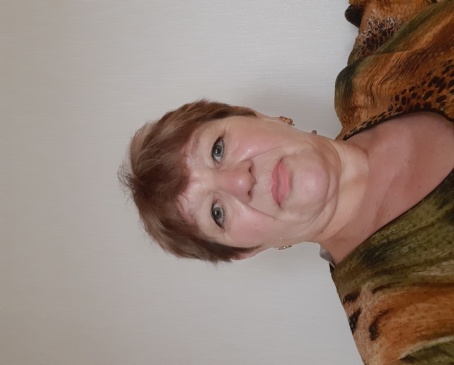 Общие сведенияГод рождения: 1966Образование: высшее, Таганрогский Государственный Педагогический  Институт.Специальность: методист-воспитатель.Квалификация: учитель начальных классов.Место работы: МБОУ Висловская СОШ Должность: учитель начальных классов,классный руководитель 3 «Б» класса.Трудовой стаж: 36 летПедагогический стаж: 36 летКвалификационная категория: перваяМое педагогическое кредо Я верю, что каждый ребенок талантлив, талантлив по - своему, и его талант можно и нужно развивать. Задача педагога состоит в том, чтобы увидеть, распознать и развивать способности каждого воспитанника.Мне нравится, что…Работа приносит мне радость;Дети общаются со мной;Я им нужна и как учитель, и как человек;Воспитанники испытывают радость от полученного творческого результата;Ребята с удовольствием посещают кружок, участвуют в различных конкурсах.Я надеюсь, что…Воспитаю в детях доброту, любви к ближним, внимания к людям, родной земле.             Наш девиз: Как же нам не веселитьсяВ театре мы не первый годВ «Камертоне» подобралсяЗамечательный народМы учиться обожаемМы грызём наук гранитИ конечно твёрдо знаемВ каждом третьем гений спит.Я знаю, чтобы стать настоящим руководителем надо отдать детям тепло своего сердца.Что для меня значит театр? Детский театр – это многогранная духовная жизнь детского коллектива, в котором педагог и дети объединены множеством интересов и увлечений.Только тот станет настоящим педагогом, который помнит, что сам был когда-то ребёнкомМои дети – активные, творческие и самые лучшие.